Преподаватель: Пыльченкова Елена ИвановнаЭл.почта ЕlenaOKZT@yandex.ruНазвание файла: 16.11.20 г.  Соединения деталей. Общие сведения о соединениях, достоинства и недостатки, область примененияЗадание должно быть выполнено до 19.11.20 г.Задание выполнять исключительно в виде фотографий заданий, сделанных от рукиПисьменно в тетради/конспекте ответить на следующие вопросыКлассификация соединений.Какие признаки характеризуют неразъёмное, разъемное соединение?Приведите примеры неразъёмных и разъемных соединений.                       Литература: Электронная библиотека «Юрайт» 1. Техническая механика: учеб. пособие для СПО/ В.М. Зиомковский,
И.В. Троицкий; под науч. ред. В.И. Вешкурцева. – М.: Издательство Юрайт, 2019. – 288 с – (серия: профессиональное образование).
Режим доступа.
https://biblio-online.ru/viewer/tehnicheskaya-mehanika-442528#pageКраткие теоретические сведенияДетали, входящие в конструкцию технического средства, соединяются между собой соответствующими способами, называемыми связями. Связи могут быть подвижные и неподвижные. Наличие подвижных связей в механизмах и машинах (кинематических пар, например, шарниров, зубчатых зацеплений) обусловлено их кинематическими схемами. Создание неподвижных связей определяется необходимостью разделения общей конструкции технического средства на узлы и детали для упрощения производства, облегчения сборки, ремонта и транспортировки. Неподвижные связи называются соединения.         Соединения являются важными элементами машиностроительных конструкций. Опыт эксплуатации транспортных технических средств показал, что большое количество отказов в их работе связано с неудовлетворительным качеством соединений. Поэтому основным критерием работоспособности соединений является прочность.Виды соединенийразъемныенеразъемные.К разъемным соединениям, которые могут разбираться без разрушения соединяемых деталей, принадлежат:резьбовые(а);шпоночные (б);шлицевые (в);профильные(г);штифтовые(д);клиновые.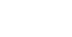 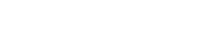 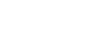 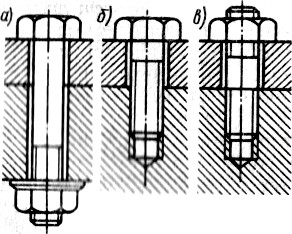 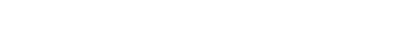 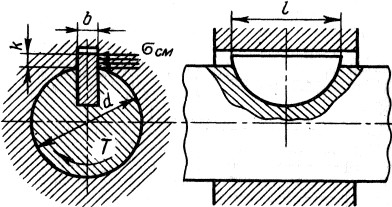 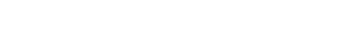 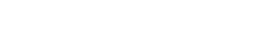 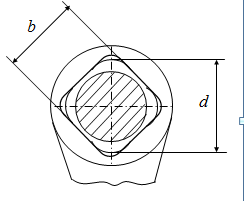 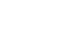 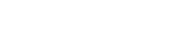 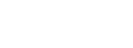 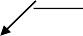 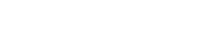 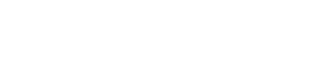 К	неразъемным	соединениям,	которые	не	могут разбираться	без разрушения соединяемых деталей или их поверхностей, принадлежат:сварные(а);заклепочные(б);соединение с натягом;паянные;клеевые.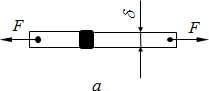 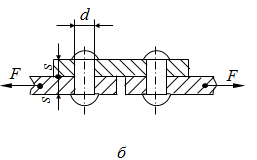 